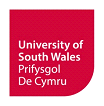 YOUR DETAILSDETAILS OF STUDENT AGAINST WHOM ALLEGATIONS ARE BEING MADEDETAILS OF THE ALLEGED CAUSE FOR CONCERNDETAILS OF POSSIBLE WITNESSESDETAILS OF ANY ACTION ALREADY TAKENDECLARATIONThis form is available in Welsh. Mae’r ffurflen hon ar gael yn Gymraeg.Please ensure that you have read and understood the Student Code of Conduct and Fitness to Practise Procedure available at: https://registry.southwales.ac.uk/student-regulations/fitness-practise/ This form should be submitted to the course leader of the course the student is enrolled on.  All relevant evidence MUST be submitted with this form.Surname:First Name(s):Job title:Email address:Telephone Number:Surname:First Name(s):Student number:Course:Placement details: Has the student been withdrawn from placement?Has the student been withdrawn from placement?Is the student due to graduate?Is the student due to graduate?Date of incident:Time of incident:Location:Does the case involve:Does the case involve:An adult or child safeguarding issue:An investigation involving children or vulnerable persons:YES    NO  Investigation of potential fraud:YES    NO  If the case relates to a criminal offence, please clarify the current status of the student:If the case relates to a criminal offence, please clarify the current status of the student:Arrested without charge:Arrested pending further enquiries:Cautioned:Convicted:NB. Student Code of Conduct 5.1	Where an allegation is of sufficient seriousness, the Risk Assessment Panel or, due to the urgent or sensitive nature of the matter, the University Secretary (or nominee), may approve precautionary action until an investigation/hearing has taken place and a conclusion has been reached (please see Risk Assessment Procedures for further details).  Precautionary action will be reasonable and proportionateNB. Student Code of Conduct 5.1	Where an allegation is of sufficient seriousness, the Risk Assessment Panel or, due to the urgent or sensitive nature of the matter, the University Secretary (or nominee), may approve precautionary action until an investigation/hearing has taken place and a conclusion has been reached (please see Risk Assessment Procedures for further details).  Precautionary action will be reasonable and proportionateNB. Student Code of Conduct 5.1	Where an allegation is of sufficient seriousness, the Risk Assessment Panel or, due to the urgent or sensitive nature of the matter, the University Secretary (or nominee), may approve precautionary action until an investigation/hearing has taken place and a conclusion has been reached (please see Risk Assessment Procedures for further details).  Precautionary action will be reasonable and proportionateDescription of incident:Description of incident:Description of incident:Please tick the boxes that you believe best describes the allegation:FTP 4.1 Professional misconduct: Student Code of Conduct 6.3.1 Physical misconduct:Student Code of Conduct 6.3.1 Physical misconduct:PunchingKickingSlappingBitingPulling hairPushing/shovingStudent Code of Conduct 6.3.2 Sexual misconduct:Student Code of Conduct 6.3.2 Sexual misconduct:Engaging or attempting to engage in sexual intercourse or a sexual act without consentTaking intimate photographs of another person without their consent, for example upskirtingSharing private sexual materials of another person without consentKissing and/or touching inappropriately without consentInappropriately showing sexual organs to another personMaking unwanted remarks of a sexual natureRepeatedly following another person without good reason;Student Code of Conduct 6.3.3 Abusive behaviour:Student Code of Conduct 6.3.3 Abusive behaviour:Threats to hurt another personEngaging in any activity or behaviour which contravenes the University's Strategic Equality Plan or Dignity at Study/Dignity at Work policies, including acts of racial hatred, non-violent extremism, violent extremism and/or terrorism and abusive comments relating to an individual’s sex, sexual orientation, religion or belief, race, pregnancy, marriage/civil partnership, gender reassignment, disability or ageActing in an intimidating and hostile mannerMalicious or vexatious allegations against other members of the University communityUse of inappropriate languageRepeatedly contacting another person (by phone, email, text or on social networking sites) against the wishes of the other person (see also the University’s Social Media Policy: https://its.southwales.ac.uk/policies-and-regulations/).Student Code of Conduct 6.3.4 Damage to property:Student Code of Conduct 6.3.4 Damage to property:Causing damage to University property or property of other students, staff or visitorsStudent Code of Conduct 6.3.5 Unauthorised taking or use of property:Student Code of Conduct 6.3.5 Unauthorised taking or use of property:Unauthorised entry onto or unauthorised use of University premisesMisuse of University property (for example computers and laboratory equipment) or failure to comply with IT regulations;Purchase or order goods on behalf of the University without due authorisationStudent Code of Conduct 6.3.6 Causing a health of safety concern:Student Code of Conduct 6.3.6 Causing a health of safety concern:Act/omission that did cause or could have caused serious harm on University premises or during University activities and including interfering with anything provided in the interests of Health and Safety at Work as detailed in the Health and Safety Policy documentAct/omission that did cause or could have caused a health and safety concern on University premises or during University activitiesCarrying potential weapons, for example knives, whilst on a university campusStudent Code of Conduct 6.3.7 Operational obstructionStudent Code of Conduct 6.3.7 Operational obstructionActs/omissions/statements intended to deceive the UniversityDisruption of the activities of the University (including academic, administrative, sporting and social) on University premises or elsewhereDisruption of the functions, duties or activities of any student or employee of the University or any authorised visitor to the UniversityBribe or attempt to bribe a member of university staffImproper interference with the activities of the University (including academic, administrative, sporting and social) on University premises or elsewhereImproper interference with the functions, duties or activities of any student or employee of the University or any authorised visitor to the UniversityFail to comply with the reasonable request of an authorised individualFail to give their name and address to an officer or employee of the University when reasonably requested to do so by such officer or employee in the course of their dutiesStudent Code of Conduct 6.3.8 Reputational damage:Student Code of Conduct 6.3.8 Reputational damage:Behaviour which has caused or could have caused damage to the reputation of the UniversityStudent Code of Conduct 6.3.9 Issues specific to the country of study:Student Code of Conduct 6.3.9 Issues specific to the country of study:This includes, but is not limited to, failure to comply with the laws of the country of study, where this is outside of the UK, and failure to comply with policies or regulations, including rules as may be imposed by management in relation to the use of shared or campus facilitiesFTP 4.2 Professional unsuitability:Persistent, inappropriate attitude or behaviour:Persistent, inappropriate attitude or behaviour:Failure to accept and follow advice from the University or placement/practice learning provider; Failure to follow recommended procedures/practices that may put other people; clients, students, staff at risk of harmPersistent lack of motivation or interest and/or non-participation in learning activities (eg practice learning/placements, presentations, timetabled academic sessions, academic or pastoral tutorials, clinical skills sessions, direct client care);Non-attendance at class, work placement or other relevant appointmentPoor application to and failure to submit workContinuously failing required professional competencies/proficienciesUnprofessional behaviour:Unprofessional behaviour:Misuse of the internet and social networking sitesFailure to keep appropriate professional or sexual boundariesBreach of confidentialityUnlawful discriminationPersistent rudeness to people, colleagues or othersUnsocial behaviour that adversely affects the proper operation of the professional practice context.Dishonesty.FTP 4.3 Health concerns:Circumstances when a student’s fitness to practise is impaired and it is not possible to provide reasonable adjustments due to health and safety/other restrictions, which may make it impossible for a student to graduate with a professionally approved/accredited degree, preventing them from entering further training, or registering with the relevant professional body.Other:Other:Professional Regulations Link to Professional Regulations e.g NMCAlleged to have breached (please supply details of specific sections)Surname:First Name(s):Contact Details:Is the witness a student at University of South Wales:YES    NO  Surname:First Name(s):Contact Details:Is the witness a student at University of South Wales:YES    NO  In addition to this form what actions have already been taken in relation to this matter:In addition to this form what actions have already been taken in relation to this matter:Is the student aware of the information included in this form and any supporting evidence:YES    NO  Have you reported this matter to the police:YES    NO  I declare that the information given above, and any attached corroborating evidence, is accurate and true to the best of my knowledge.I understand that in submitting this form I give my approval for relevant information/evidence to be made available to appropriate parties on request and shared in line with the relevant Communication Plan[1] and Privacy/Fair Processing Notice[2].I declare that the information given above, and any attached corroborating evidence, is accurate and true to the best of my knowledge.I understand that in submitting this form I give my approval for relevant information/evidence to be made available to appropriate parties on request and shared in line with the relevant Communication Plan[1] and Privacy/Fair Processing Notice[2].I declare that the information given above, and any attached corroborating evidence, is accurate and true to the best of my knowledge.I understand that in submitting this form I give my approval for relevant information/evidence to be made available to appropriate parties on request and shared in line with the relevant Communication Plan[1] and Privacy/Fair Processing Notice[2].I declare that the information given above, and any attached corroborating evidence, is accurate and true to the best of my knowledge.I understand that in submitting this form I give my approval for relevant information/evidence to be made available to appropriate parties on request and shared in line with the relevant Communication Plan[1] and Privacy/Fair Processing Notice[2].Signed:Date: